Experimentier- und Materialiensets zum ThemaLicht im Chemieuterricht & Solarenergie im MINT-UnterrichtAusführliche Beschreibungen unter https://chemiemitlicht.uni-wuppertal.de/de/ Auf der im Link angegebenen Startseite einfach bis zu den Koffern scrollen und dann anklicken.Materialien-Sets & -Koffer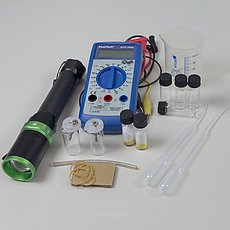 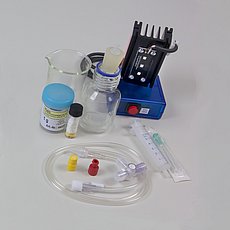 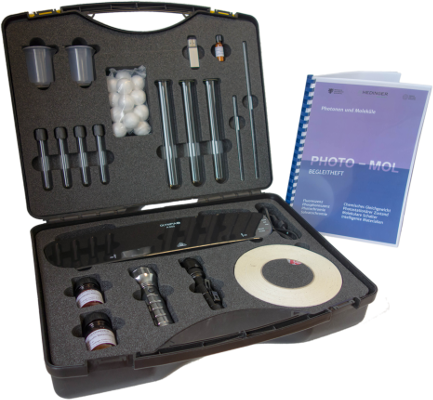 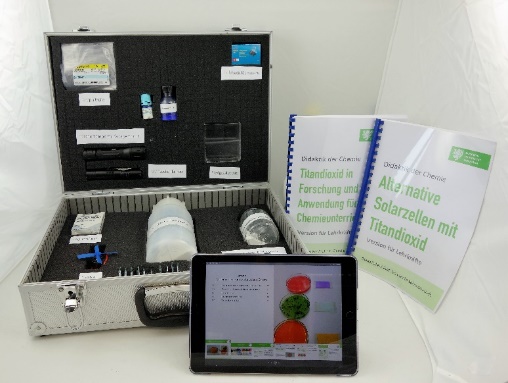 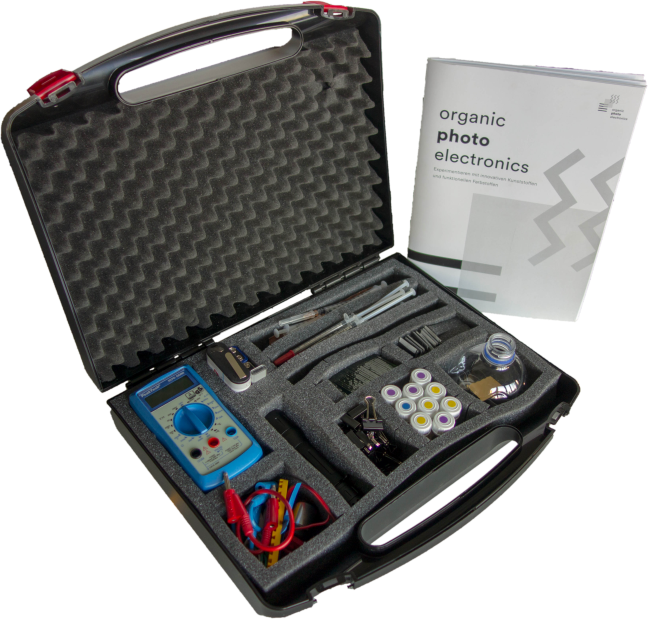 Bezeichnung & ExperimentePhoto-Cat Basis-SetModell-Experimente mit dem Photo-Blue-Bottle System zu den stofflichen und energetischen Umwandlungen bei dem C-Kreis-lauf Photosynthese/Atmung Photo-Cat Demo-SetModell-Experimente mit dem Photo-Blue-Bottle System zu der photokatalytischen Herstellung von grünem Wasserstoff direkt mit Licht ohne Umweg über Photovoltaik & Elektrolyse Photo-Mol KofferExperimente zur Fluoreszenz, Phosphoreszenz, Photochromie, Solvatochromie, und logischen Schaltungen mit einem pho-toaktiven molekularen Schalter; Photochemie vs. Thermochemie ChEM-TiO2 KofferExperimente zum Bau verschie-dener Solarzell-Typen mit TiO2; Erschließung der Elementarpro-zesse bei der Umwandlung Licht in elektrischen Strom und Wege zur Steigerung der Effizienz von Solarzellen Organic Photoelectronics KofferExperimente zum  Bau von organischen Leuchtdioden OLED und organischen Photovoltazellen OPV; Elementarptozesse bei der Umwandlung von Licht in Strom und vice versa; Optimierung der Leitungsparameter Bezug & PreisProf. Dr. M. W. TauschUni Wuppertal196 €Prof. Dr. M. W. TauschUni Wuppertal360 €Fa. Hedinger StuttgartFrau Dr. B. Glaserca. 600 €Prof. Dr. C. Bohrmann-Linde Uni WuppertalBasis & Demo-Set ca. 570 €Prof. Dr. A. Banerji Uni PotsdamBasis & Demo-Set ca. 640 €